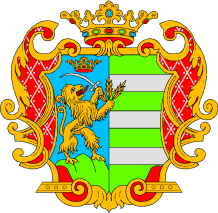 NYILATKOZATÁTLÁTHATÓSÁGRÓLAlulírott ……………………………. (név), mint a(z) ………………………………………. (cégnév) (székhely: ………………………………………………, cégjegyzékszám.: …………………., adószám: …………………………..) cégjegyzésre jogosult képviselőjeNYILATKOZOM,hogy az általam képviselt szervezet a nemzeti vagyonról szóló 2011. évi CXCVI. törvény 3.§ (1) bekezdés 1. pontja szerint átláthatónak minősülő szervezet, tekintettel arra, hogy:1.	tulajdonosi szerkezete, a pénzmosás és a terrorizmus finanszírozása megelőzéséről és megakadályozásáról szóló törvény szerint meghatározott tényleges tulajdonosa megismerhető,2.	nem minősül a társasági adóról és az osztalékadóról szóló törvény szerint meghatározott ellenőrzött külföldi társaságnak,3.	 a gazdálkodó szervezetben nincs közvetlenül vagy közvetetten több mint 25%-os tulajdonnal, befolyással vagy szavazati joggal bíró jogi személy, jogi személyiséggel nem rendelkező gazdálkodó szervezet;vagya gazdálkodó szervezetben közvetlenül vagy közvetetten több mint 25%-os tulajdonnal, befolyással vagy szavazati joggal bíró jogi személy, jogi személyiséggel nem rendelkező gazdálkodó szervezet tekintetében az 1. és a 2. pont szerinti feltételek fennállnak, illetve az az Európai Unió tagállamában, az Európai Gazdasági Térségről szóló megállapodásban részes államban, a Gazdasági Együttműködési és Fejlesztési Szervezet tagállamában vagy olyan államban rendelkezik adóilletőséggel, amellyel Magyarországnak a kettős adóztatás elkerüléséről szóló egyezménye van.Kelt: ……………………………, 201.. év ………… hó .… napján……………………………………...cégszerű aláírás